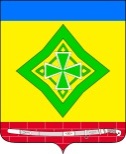 АДМИНИСТРАЦИЯ ЛАДОЖСКОГО СЕЛЬСКОГО ПОСЕЛЕНИЯ УСТЬ-ЛАБИНСКОГО  РАЙОНА П О С Т А Н О В Л Е Н И Еот                                                                                                                      № станица Ладожская«Об утверждении Порядка информирования населения об установке на автомобильных дорогах общего пользования местного значения Ладожского сельского поселения Усть-Лабинского района дорожных знаков или нанесении разметки, запрещающих въезд всех транспортных средств в данном направлении, остановку или стоянку транспортных средств либо обозначающих дорогу или проезжую часть с одностороннимдвижением либо выезд на такую дорогуили проезжую часть» В соответствии с Федеральными Законами от 06 октября года № 131-ФЗ «Об общих принципах организации местного самоуправления в Российской Федерации», от 10 декабря 1995 года № 196-ФЗ «О безопасности дорожного движения», от 08 ноября 2007 года № 257-ФЗ «Об автомобильных дорогах и о дорожной деятельности в Российской Федерации и о внесении изменений в отдельные законодательные акты Российской Федерации», постановлением Правительства Российской Федерации от 23 октября 1993 года № 1090 «О Правилах дорожного движения», администрация Ладожского сельского поселения Усть-Лабинского района постановляет: 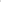 1. Утвердить Порядок информирования населения об установке на автомобильных дорогах общего пользования местного значения Ладожского сельского поселения Усть-Лабинского района дорожных знаков или нанесении горизонтальной дорожной разметки, запрещающих въезд всех транспортных средств в данном направлении, остановку или стоянку транспортных средств либо обозначающих дорогу или проезжую часть с односторонним движением либо выезд на такую дорогу или проезжую часть (прилагается).2. Общему отделу администрации Ладожского сельского поселения Усть-Лабинского района (Каюн) обнародовать настоящее постановление в установленных местах и разместить его на официальном сайте органов местного самоуправления Ладожского сельского поселения Усть-Лабинского района в сети «Интернет». 3.   Постановление вступает в силу со дня его официального обнародования.ПРИЛОЖЕНИЕ         УТВЕРЖДЕН постановлением администрации Ладожского сельского поселенияУсть-Лабинского районаот _____________ № ______ Порядок информирования населения об установке на автомобильных дорогах          общего пользования местного значения Ладожского сельского поселения             Усть-Лабинского района дорожных знаков или нанесении горизонтальной      дорожной разметки, запрещающих въезд всех транспортных средств в         данном направлении, остановку или стоянку транспортных средств     либо обозначающих дорогу или проезжую часть с односторонним                 движением либо выезд на такую дорогу или проезжую частьПорядок информирования населения об установке на автомобильных дорогах общего пользования местного значения Ладожского сельского поселения Усть-Лабинского района дорожных знаков или нанесении разметки, запрещающих въезд всех транспортных средств н данном направлении, остановку или стоянку транспортных средств либо обозначающих дорогу или проезжую часть с односторонним движением либо выезд на такую дорогу или проезжую часть разработан на основании Федерального закона от 06 октября 2003 года № 131-ФЗ «Об общих принципах организации местного самоуправления в Российской Федерации», а также в целях реализации части 3 статьи 21 Федерального закона от 10 декабря 1995 года № 196-ФЗ «О безопасности дорожного движения».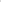 Задачами настоящего Порядка являются: - охрана жизни, здоровья и имущества граждан, защита их прав и законных интересов, а также защита интересов общества путем предупреждения дорожно-транспортных происшествий, снижения тяжести их последствий на автомобильных дорогах общего пользования местного значения в границах населенного пункта Ладожского сельского поселения Усть-Лабинского района.        3. Не позднее, чем за 20 дней до установки дорожного знака или нанесения дорожной разметки, выполняющей функции этого знака, на автомобильных дорогах общего пользования местного значения, а именно: - запрещающих въезд всех транспортных средств в данном направлении (знак 3.1); - остановку или стоянку транспортных средств (знаки 3.27 - 3.30), либо обозначающих дорогу или проезжую часть с односторонним движением, либо выезд на такую дорогу или проезжую часть (знаки 5.5, 5,7.1, 5.7,2), установленных Правилами дорожного движения и ГОСТ Р 52289-2019 «Национальный стандарт Российской Федерации, Технические средства организации дорожного движения, Правила применения дорожных знаков, разметки, светофоров, дорожных ограждений и направляющих устройств», население Ладожского сельского поселения информируется о введении соответствующего запрета и (или) об изменении схемы организации дорожного движения на автомобильных дорогах общего пользования местного значения, а также о причинах принятия такого решения.4. Информирование осуществляется в установленные пунктом 3 настоящего Порядка сроки посредством:        - размещения информации на официальном сайте Ладожского сельского поселения Усть-Лабинского района в информационно-телекоммуникационной сети Интернет в разделе «__________» (далее - сайт); 5. В качестве дополнительных источников информирования могут использоваться информационные доски обнародования в общедоступных местах.6. Ответственным за своевременную подготовку и соблюдение сроков размещения информации на сайте, ее достоверность является отдел ЖКХ администрации Ладожского сельского поселения Усть-Лабинского района.Глава Ладожского сельского поселенияУсть-Лабинского районаТ.М. МарчукГлава Ладожского сельского поселенияУсть-Лабинского районаТ.М. Марчук